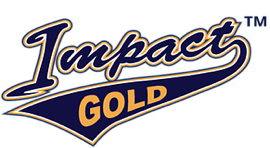 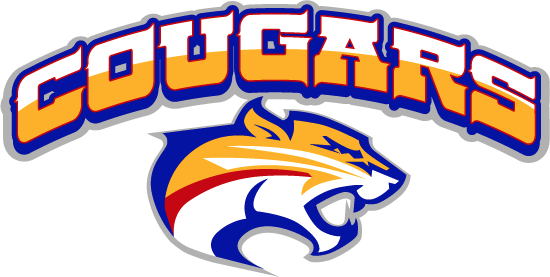  Cougars / Impact Gold Sponsorship 2022-2023To whom it may concern,The Impact Gold/Colorado Cougars want you to know how much we appreciate your support.This year we are asking for your help early so that we can raise our funds and complete our team banners by October 31, 2022.  Your advertisement will appear on our team banners, which will be displayed during all home and away games throughout the entire season. Sponsorships later than October 31st are still welcome just may not be included on the banner. All funds will be allocated as needed and any contribution amount is appreciated.We have multiple levels of sponsorship available (please check one):___	Platinum		$2,000		Logo, phone, URL goes on the banner & website. We feature you in social media 3x. ___	Gold		$1,000		Logo, phone, URL goes on the banner & website (smaller than Platinum). We feature you 
					in social media 1x.___	Silver		$500		Logo, phone a website is on the banner & website (smaller than Gold).___	Bronze		$250		Logo, phone a website is on the banner (smaller than Silver).___	Friend		$100		Includes your company logo & URL on the website . **All sponsors will go on the ColoradoImpactGold.com website. Please send your check with the completed form by October 31, 2022 to: Katie French-White, 5491 Bexley Dr , Windsor, CO 80550 Attention Katie French-White.  Please make checks payable to “Colorado Cougars”.Name on Banner:	____________________________________________URL: ______________________________________________Contact Name:	_______________________________________	Email:	___________________________________________Mailing Address:	_______________________________________________________________________________________________Phone:	_____________________	Check Amount:	$________________  Check #: _________	Date: ________________________Name of Player or Team soliciting sponsorship *:______________________________________________________________________Please return the completed form (ALL lines need to be filled in) and donation to the Cougars player soliciting the sponsorship or to the address above.  Please also email your company logo/photos & all information to Info@KatieFrenchMarketing.com to update the website. Ideally your logo will be a PNG. Thank you for your support!  Please contact Katie French-White with any questions.Katie French-WhiteColorado Cougars(970) 405-6507*RMSP Cougars is a nonprofit corporation and has an application for 501(c)(3) status pending with the IRS.  If the organization ultimately qualifies for exemption for the period in which the contribution is made, the contribution will be tax-deductible as allowed by law.  Donor acknowledges that RMSP Cougars has complete control over all contributions and may apply the funds in its discretion to fulfill one or more of its charitable purposes.  The tax identification number for the organization is  82-2075449